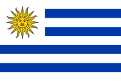 4.7. LEY DEL MATRIMONIO IGUALITARIO, Nº 19.075 DE 3 DE MAYO DE 2013 (URUGUAY) Artículo 1º.- Sustitúyese el artículo 83 del Código Civil, por el siguiente:"ARTÍCULO 83.- El matrimonio civil es la unión permanente, con arreglo a la ley, de dos personas de distinto o igual sexo. El matrimonio civil es obligatorio en todo el territorio del Estado, no reconociéndose, a partir del 21 de julio de 1885, otro legítimo que el celebrado con arreglo a este Capítulo y con sujeción a las disposiciones establecidas en las leyes de Registro de Estado Civil y su reglamentación"Artículo 5º.- Sustitúyese el artículo 148 del Código Civil, por el siguiente:"ARTÍCULO 148.- La separación de cuerpos solo puede tener lugar: 1º) Por el adulterio de cualquiera de los cónyuges. Existe adulterio, cuando se hubieran mantenido relaciones sexuales fuera del matrimonio con personas del mismo o diferente sexo, lo que se entenderá sin perjuicio de lo dispuesto por el artículo 127, inciso segundo, de este Código.(…)11) Por el cambio de identidad de género cuando este se produzca con posterioridad a la unión matrimonial, aun cuando este cambio retrotrajera a una identidad anterior".Artículo 25.- Sustitúyese el artículo 27 de la Ley Nº 17.823, de 7 de setiembre de 2004, en la redacción dada por el artículo 1º de la Ley Nº 18.590, de 18 de setiembre de 2009, por el siguiente:"ARTÍCULO 2011.- Del haber del cónyuge fallecido se sacarán los gastos del luto del cónyuge supérstite"."ARTÍCULO 27. (Del nombre):1) El hijo habido dentro del matrimonio heterosexual llevará como primer apellido el de su padre y como segundo el de su madre. Los padres podrán optar por invertir el orden establecido precedentemente siempre que exista acuerdo entre ellos. El acuerdo indicado en el inciso precedente de este numeral, sin perjuicio de lo indicado en el numeral 11 de este artículo, será de aplicación respecto del primero de los hijos de dichas parejas, que nazcan con posterioridad a la vigencia de la presente ley.2) El hijo habido dentro del matrimonio homosexual llevará los apellidos de sus padres en el orden que ellos opten expresamente. En caso de no existir acuerdo, el orden de los apellidos se determinará por sorteo al momento de la inscripción, realizado por el Oficial de Estado Civil. 
(…)8) En los casos de adopción por parte de parejas heterosexuales, cónyuges o concubinos entre sí, el hijo sustituirá sus apellidos por el del padre adoptante en primer lugar y el de la madre adoptante en segundo lugar. Los padres adoptantes podrán de común acuerdo optar por invertir el orden establecido precedentemente. En los casos de adopción por parte de parejas homosexuales, cónyuges o concubinos entre sí, el hijo sustituirá sus apellidos por los de los padres adoptantes en el orden que ellos opten expresamente. En caso de no existir acuerdo, el orden de los apellidos se determinará por sorteo entre los apellidos de los padres adoptantes realizado por el Juez que autorice la adopción.Artículo 28.- En todas las normas reguladoras del instituto del matrimonio o conexas a este donde se utilicen menciones diferenciales en razón de sexo, deberá entenderse cónyuges, pareja matrimonial, esposos u otras de similar tenor que no alteren el contenido sustantivo de la regulación y que no distingan en razón del sexo de la persona.